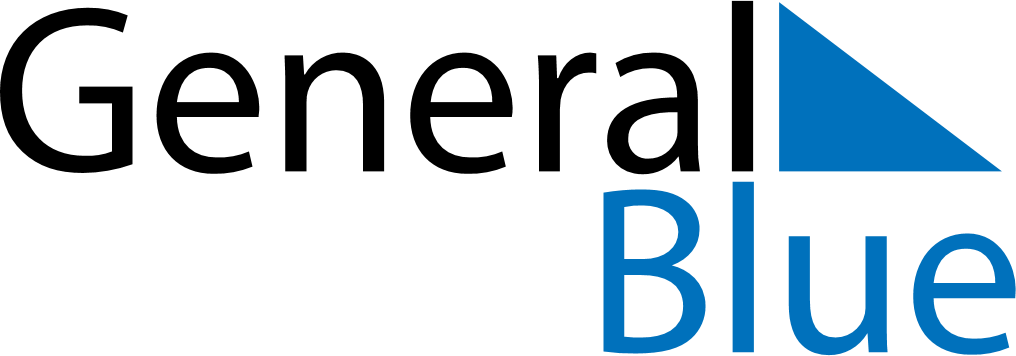 June 2029June 2029June 2029Svalbard and Jan MayenSvalbard and Jan MayenSUNMONTUEWEDTHUFRISAT1234567891011121314151617181920212223Midsummar Eve24252627282930